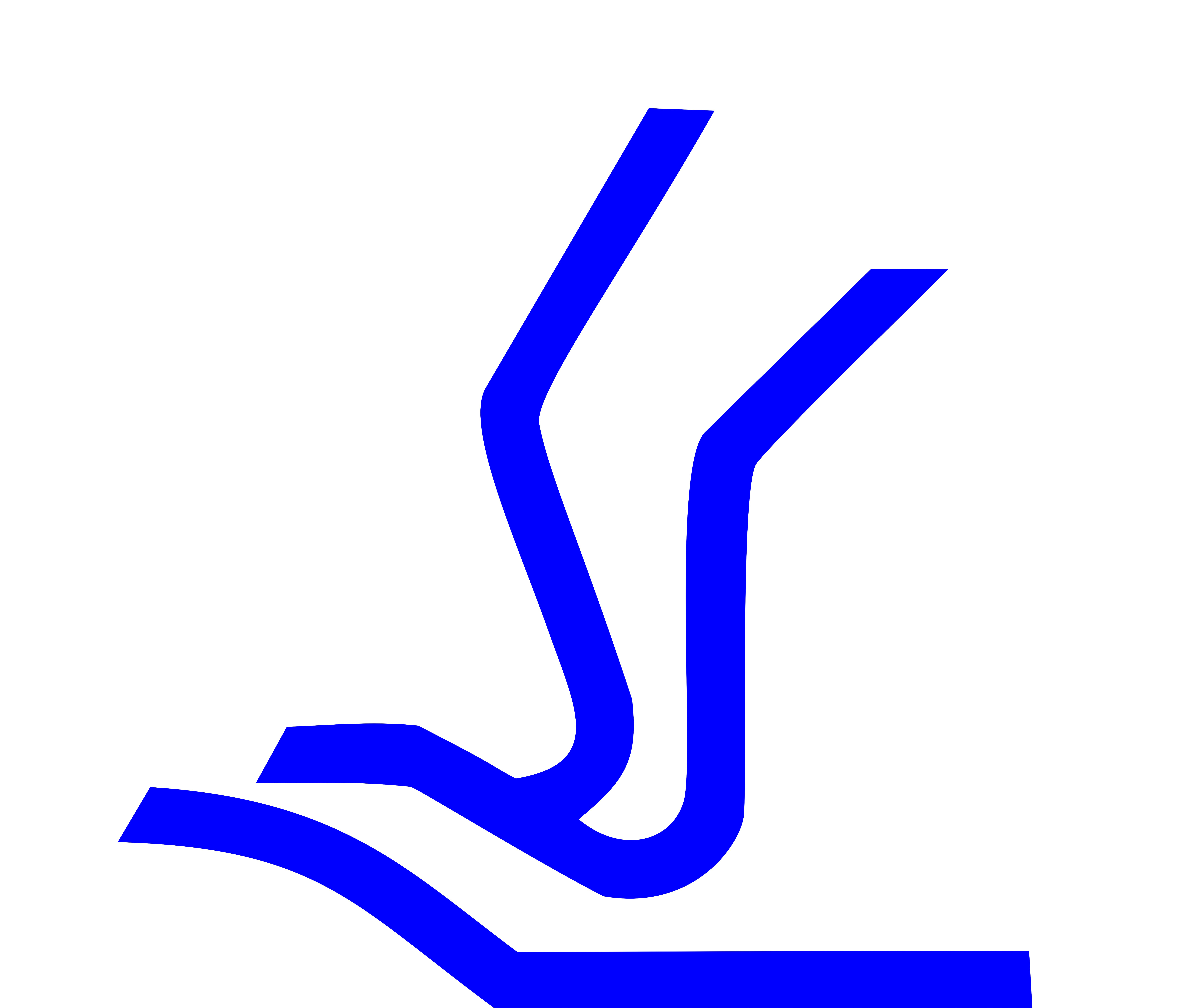 TURISTIČKA ORGANIZACIJA TIVATwww.tivat.travelplan turističke organizacije tivat za 2018 god.SADRŽAJ “PLAN RADA za 2018 god” :                                                                                                                                                      stranaUVOD u PLAN rada turističke organizacije tivat - 2018. godinaProgram rada Turističke organizacije za 2018. godinu bazira se na zadacima lokalne turističke organizacije koji su propisani članom 22. Zakona o turističkim organizacijama i programom promotivnih aktivnosti koji usvaja Nacionalna turistička organizacija, koja i daje svoje mišljenje na plan aktivosti svih LTO.Predlog programa rada posebnu pažnju poklanja sljedećim zadacima:Promociji izvornih vrijednosti područja opštineAktiviranju turističkih resursa na teritoriji opštine Valorizaciji kulturne baštine na teritoriji opštinePoboljšanju uslova boravka turista na teritoriji opštineIzradi propagandnog i drugog informativnog materijalaDostavljanju izvještaja o prijavama boravka turista i plovila u skladu sa zakonomSprovođenju ankete i drugih istraživanja u cilju utvrđivanja ocjene kvaliteta turističke ponudeI drugim  zadacima  propisanim  Zakonom.PLAN rada turističke organizacije za 2018 god. – ciljevi:Osnovni ciljevi Turističke organizacije Tivat u 2018. godini su u skladu sa strateškim ciljevima razvoja turizma u opštini Tivat i Crne Gore, a to su:nastavak pozicioniranja Tivta kao visokokvalitetne turističke destinacije u svim segmentima ponude u zemlji i inostranstvupoštovanje lokalnih karakteristika tipičnih za destinacijuopredijeljenost za održivost razvoja turizma u opštini Tivatopredijeljenost u valorizaciji kulturno istoriskog naslijeđa od turističkog značaja za dalji razvoj opštinesaradnja sa organima uprave radi suzbijanja sive ekonomijeobuka stručnih kadrovaafirmacija procesa digitalnog oglašavanjaučešće u projektima od značaja za lokalnu zajednicusaradnja sa sličnim organizacijama u zemlji i inostranstvu  U sprovođenju plana Turistička Organizacija očekuje saradnju Opštine Tivat (kao osnivača), MORT-a, NTO, medija, ostale lokalne samouprave, turističko ugostiteljske privrede, institucija kulture, sportskih društava i nevladinih organizacija u ciju sprovođenja brojnih koordinisanih akcija i predstavljanja autentičnosti grada Tivta, ali i redovnu i blisku saradnju i međusobnu podršku drugih LTO primorja, u planiranju zajedničkih nastupa na sajmovima u zemlji i inostranstvu.Aktivnosti i projekti tokom cijele godine – 2018 godina PLAN rada turističke organizacije za 2018 god. – predsezonski periodJAN - APRU navedenom periodu po već ustaljenoj praksi promotivnih aktivnosti TOTivat, odvijaju se najintenzivnije propagandne aktivnosti na turističkim evropskim sajmovima.Cilj zajedničkih nastupa je što kvalitetnija promocija grada sa što racionalnijim planom troškova samih nastupa, a što većim plasmanom u realiyaciji sajamskih aktivnosti.TOTivat se do sada javljao kao organizator 2 evropska sajma:  Budimpešta (mart) i Skopje (maj). Za oba sajma u razgovoru sa NTO, kao i Izvršnim odborom, a na bazi iskustva ovih realizovanih sajmova, pa i statistika boravaka turista po zemljama pripadnosti u opštini Tivat u perthodnoj godini, TOTovat je mišljenja da se treba fokusirati na druga tržišta sa uloge organizatora npr. Dubai u saradnji sa Porto Montenegro i Riana gropum, a da se sajam u Budimpešti organizuje svake druge godine, dok sajam u Skoplju bude dio Road Show kampanje, zajedno sa ostalim većim regionalnim gradovima u maju mjesecu.NTO po svom planu za 2018 godinu, predlaže učešće na sljedećim sajmovima: Utreht, Beč, Ljubljana, Beograd, Prag, Herning, Stokholm, Moskva, Sankt Petersburg, Berlin, Frankfurt, Minhen, Pariz, London, Rimini, Tel Aviv, Varšava i kinesko tržište sa NTO Srbija (svake druge godine Šangaj i Peking).  Za nastupe na ovim sajmovima plaća se participacija NTO, ali je moguće dijeliti troškove štanda sa drugom LTO, čime je optimizacija troškova evidentna. Za sajmove na kojima se ne planira učešće TOTivat će obavezno participirati sa propagandnim materijalom. Dosadašnja praksa i odluke direktora LTO-a sa primorja i Podgorice jesu zajednički nastupi na svim sajmovima turizma koji se organizuju u regionu: Skopje, Tuzla, Lukavac, Priština, Banja Luka i Niš.Ostale LTO koje se javljaju kao organuizatori sajmova su: Oslo (Herceg Novi), Bratislava (Bar), Bukurešt, Novi Sad, Kragujevac i Napoli (Budva), Lukavac (Ulcinj) u vidu zajedničkih učešća na pomenutim sajmovima.Na bazi već započetih intenziviranih privrednih odnosa sa gradovima pobratimima (prošlogodišnja uspješna realizacija sa gradovima Sremski Karlovci i Skopje), u zadatom maniru u planu za nastupajuću 2018 godinu jesu u saradnji sa Opštinom Tivat i opštine Ub ili Konjic.Početkom januara mjeseca planiramo prijem 3 visokoškolca u vidu pripravničke prakse sa radom u TOTivat, gdje im je i ove godine potrebno dati priliku da aktivno uzmu učešće u svim aktivnostima organizacije, učestvuju na okruglim stolovima, javnim raspravama, radionicama, da bi stekli što više radnog iskustva.Turistička organizacija daje veliki značaj zaštiti životne sredine kao jedne od prednosti Crnogorskog turizma i podstiče aktivnosti koje maksimalno doprinose ugodnijem boravku turista u našem turističkom mjestu, što je kroz prijedloge istaknuto i pobrojano u vidu Ekoloških datuma, planiranih u obiježavanju. TOTivat će se i dalje truditi da buđenjem svijesti u učesnicima kao potrebom za zdravim životom, zaštitom prirode i mogućnostima održivog razvoja, uzme učešće u svim akcijama, al i kroz obilježavanje internacionalnih datuma koji podrazumijevaju i svojevrsnu konekciju sa svim ostalim sugrađanima naše Opštine, a koji nisu rođeni u Tivtu, kao znak brige i dobre volje o svim stanovnicima podjednako, bez obzira na nacionalnu ili vjersku pripadnost i kulturu.26 januar – Svjetski dan obrazovanja o zaštiti životne sredine; 02 februar – Svjetski dan močvarnih staništa – afirmacija Solila 22 mart – Svjetski dan voda22 april – Dan planete zemlje10 maj – dan ptica i drveća i dan fizičkih aktivnosti 24 maj – Evropski dan parkova 05 jun – Svjetski dan zaštite životne sredine22 septembar – dan bez automobila 27 septembar – dan turizma 18 oktobar – dan pješačenja 03 novembar – dan čistog vazduha17 novembar – dan ekološkog pokreta11 decembar – dan planina Umjesto obilježavanja rođendana 2018 god. TOTivat (rodjendan organizacije) bi 03.02. sredstva namjenila za neku opšte društveno korisnu stvar od značaja za cijelu opštinu i prepoznatljiv identitet sredine ili humanitarnu pomoć.Takođe je i ove godine TOTivat spremna da pruži logističku podršku CZIP CG (Centar za zaštitu i izučavanje ptica). Sa ovom organizacijom potpisan je Sporazum o saradnji 11.06.2015.g. i u narednom period, nastavit će se sa maksimalnim intenziviranjem tog dijela turističke atrakcije, za koje je, od MORT-a stiglo i pozitivno mišljenje o implememtaciji Izletničke takse, što će svakako još više doprinijeti poboljšanju uslova samog rezervata i što boljoj afirmaciji ovog dijela grada jedinstvenog na našim prostorima, kroz mogućnosti još kvalitetnije saradnje sa svim drugim nadležnim intitucijama u tom dijelu (Opština, JPMD i dr.). Po već utvrđenom Zakonu o turističkim organizcijama i rapoređivanju 10% od ukuno realizovanog iznosa od boravišne takse, na jednoj od sjednica IO je dogovoreno da će ovaj namjenski iznos biti utrošen za još veću valorizaciju ovog rezervata u 2018-toj godini, iz plana sredstava iz 2017 godine.U predstojećoj godini u planu TOTivta je i instalacija “Social free WiFi internet platforme – tzv. Smart City”, koja bi bila na usluzi svim građanima i posjetiocima grada, zamišljena osim besplatnog interneta i kroz mogućnosti dostupnosti svim sadržajima u gradu (svemu što je jednom turisti najneophodnije u nekom mjestu: avio i autobuski saobraćaj, kulturna dešavanja I noviteti, plaže, aktivni turizam, vrijeme i sl.) na način linkovanja glavnim stranicama instititucijama. U prethodnih godinu dana TOTivat je već započela aktivnosti u ovom maniru, a to je dostupnost kroz sajta tivat.travel svim gradskim dešavanjima brojnih privrednih subjekata i institucija, zatim instalacija interaktivnog ekrana na izlogu organizacije, afirmativna platforma “I LOVE TIVAT” sa širokim dijapazonom mogućnosti koju ćemo dalje da nadograđujemo brojnim projektima, a u planu je i uvezivanje mobilne aplikacije sa postojećim interaktivnim ekranom. U narednom periodu, a ono što od brojnih aktivnosti nismo realizovali u 2017-toj jeste redizajn Loga TOTivat, kao i samog sajta, u već postojećim osnovama bez većih odstupanja, samo modernijeg izgleda, jer je to od krucijalnog značaja u cilju prepoznatog brendinga nap utu kojim se Tivat danas kreće.U već započetom maniru izmjenjenog dizajna propagandnog materijala, projektom započetim u 2017-toj, cilj je i dalje nastaviti u zadatom trendu, kroz kreiranje nove brošure/flajera “Tivat - Aktivni odmor”, za što je odlična podloga u ovoj ideji već postojeći flajer “Tivat Info”.           PLAN RADA TURISTIČKE ORGANIZACIJE ZA 2018 GOD. – SEZONSKI PERIODMAJ – SEPTEMBARPočetak turističke sezone obilježiće otvaranje još 3 turističko informativna centra, pored postojeća 3 u centru grada i lokacijama Pine i Porto Montenegro, planira se otvaranje i još 3 na lokacijama: Radovići, Donja Lastva i Krašići. Još uvijek se razmatra mogućnost sa ciljem smanjenja administrativnih troškova na autobuskoj stanici (gdje je TOTivat u prethodnoj sezoni poslovala sa gubitkom), u vidu Info pulta, koji bi se redovno obilazio zbog udopunjavanja propagandnog materijala, a sa druge strane pružio i određeni veći kvalitet usluge u vidu instalacije interaktivnog ekrana na aerodromu Tivat, konektovanim sa već postojećim na lokaciji TIC u centru grada.Svi centri su povezani sa MUP-om radi prijave gostiju i zajedno sa TIC u centru grada rade cjelodnevno, snabdjeveni su svim propagandnim materijalom i daju informacije iz svih oblasti koje bi mogle interesovati  turiste na našoj rivijeri.  Naplatioci na terenu, koji se planiraju angažovati u top sezoni (jul i avgust) bi bili opremljeni i tehnički svim neophodnim uređajima,  radi lakšeg rada i izbjegavanja dvostrukog evidentiranja, prvo u obrascima, pa prenošenju informacija u sistemu MUP-a.U toku sajamskih nastupa na ,,Road show kampanji“ i drugim prezentacijama, u planu je osigurati što veću prisutnost na press konferencijama u cilju promocije aktuelnih novina u turističkoj ponudi manifestacionog turizma u Tivtu, kroz kvalitatan kalendar dešavanja i u 2018-toj godini.Osim dugog niza godina poznatih manifestacija u organizaciji TOTivat, a to su manifestacije poznate kao: “Dani magnolije i Turistički cvijet“, „Ljeto dobrog ukusa“, „Tivatske ljetnje fešte“ i sl., zatim i programa u kojima se TOTivat pojavljuje kao vodeći pokrovitelj: “Žućenica fest”, “Lastovske fešte”, “Fešta od rogača”, “Sajmovi suvenira, rukotvorina, vina i tradicionalnih proizvoda” i brojni drugi. U godini za nama, izdiferecirale su se i brojne druge atrakcije, intersantne i prepoznatljive sa kulturnog i turističkog značaja za naš grad, te kao takve se nezaobilazno moraju naći i u Planu za 2018-tu godinu. Takve manifestacije, bilo da se planiraju raditi u organizaciji TOTivat ili njenim pokroviteljstvom, su svakako jako prepoznate i to su:  “Tivat World music festival”, “In art festival”, “Tivatski ljetnji karneval”, “Doček Nove godine”, kao i brojni drugi programi koji imaju za cilj što bolju turističku afirmaciju i promociju grada. Kao i svake godine putem medija i prigodnim propagandnim letcima uticat će se na sve izdavaoce privatnog smještaja da legalizuju svoje kapacitete kako bi izbjegli nepotrebne probleme i nađu se u katalogu privatnog smještaja TOTivta.Turistička organizacija planira organizaciju više manifestacija za ljeto 2018-te god. u saradnji sa brodom “Jadran”, što je zahvaljujući ovoj saradnji i maksimalna ušteda  kada su u pitanju binski troškovi za potrebe koncerata. Logistički, a shodno mogućnostima i finansijski, TOTivat će nastaviti i dalje sa podržavanjem manifestacija i aktivnosti koje imaju za cilj unapređenje turističkog proizvoda, kao i stvaranje prepoznatljivog imidža grada. Na zahtjev mjesnih zajednica, pomoći će se sve organizacije zabavnog programa za djecu i odrasle i na ovim teritorijama, kao i drugi brojni projekti.Tokom turističke sezone predlažemo održavanje:Gastro manifestacije ,,Ljeto dobrog ukusa”, u saradnji sa zainteresovanim subjektima iz sektora ugostiteljstva i udruženja privrednika grada Tivta, na brojnim lokalitetima opštine Tivat;Muzički koncerti domaćih i regionalnih zvijezda na lokacijama: riva Pine, Trg Magnolija, stadion malih sportova Radovići, trg D.Lastva i lučica Kalimanj;Trodnevni  Festival uličnih performera u saradnji sa NVO “Umjetnička fabrika”;Izložbe suvenira i drugi sajmovi  uz muzičku pratnju sa svim zainteresovanim NVO-ima;Trodnevni muzički etno festival “Tivat world music” u saradnji sa Daliborom Š., koji ima za cilj i porodužetak turističke sezone u septembru mjesecuSponzorstva manifestacija koje organizuju drugi subjekti, a u funciji su promocije turizma u opštini (Tivatski ljetnji karneval, Žućenica fest, Maslinijada, Bućarska olimpijada, Fešta od rogača) i brojni drugi.Sprovođenje elektronskog sistema anketiranja turista u toku glavne turističke sezone, na bazi čijih obrađenih rezulatata se pristupa izradi izvještaja o stepenu zadovoljstva turista tur. ponudom grada. i vrši dalja strategija turističkih poduhvata.Na kraju sezone brojne aktivnosti za doček 2019-te godine, da bi sve bilo što kvalitetnije i blagovremeno pripremljeno.Sumiranje rezultata sezone, za koju se unaprijed potrebno potruditi da startuje što ranije i što duže potraje, pripremit će se statistički podaci od strane zaposlenih iz Stručne službe TOTivta i prikupiti rezultati ankete, koji se  nakon objedinjavanja objavljuju na prigodnim press konferencijama, i o njima obavještavaju svi relevantni faktori i MONSTAT.PLAN RADA TURISTIČKE ORGANIZACIJE ZA 2018 GOD. – postSEZONSKI PERIODOKTOBAR – DECEMBARDrugi dio godine će takođe obilježiti nastavak sajamskih aktivnosti i priprema kao i organizacija Novogodišnjih praznika i svečanog dočeka 2019.god. uz nezaobilaznu regionalnu kampanju i promociju, marketing strategiju i analizu, kako bi se što kvalitetnije odgovorilo potrebama tržišta i konkurencije u tom dijelu.Brojni sadržaji reklamnog materijala za poklone posjetiocima na sajmovima, poslovnim partnerima i gostima TICentara u vidu: majici, agendi, kišobrana, privjezaka, čaša, olovki i hemijski, kalendara, kesa i ost., će se po ustaljenoj praksi odrađivati krajem godine za potrebe naredne godine, jer takav propagandni materijal uvijek izaziva najveću pažnju i odražava svojevrstan brending i prepoznatljivost organizacije.Radi nastupa na turističkim sajmovima i berzama TOTivat će koristiti i štampati sljedeće brošure, za potrebe naredne godine: “Tivat na dlanu“ brošura„Elite turizam“ brošura„Tivat aktivni odmor“ brošura„Gastro vodič“,  trojezični katalog„Katalog smještaja“, trojezični katalog„Tivat Ljeto 2019“ brošura ljetnjih manifestacija„Mapa grada, plaža, Boke, Izletničke mape staza, mapa Evrope, CG ... “Plakati i letci, zavisno od dešavanja.Priprema plana rada i finansijskog plana za 2019 godinu.PLAN RADA TURISTIČKE ORGANIZACIJE ZA 2018 GOD. – marketing i promocijaMarketing i PR aktivnosti promocije same tur. sezone biće prvenstveno usmjerene na već kreirane saradničke odnose u prethodnoj godini dana, među kojima su svakako i nezaobilazna studijska putovanja novinara i blogera sa brojnih emitivnih tržišta u organizaciji TOTivat i NTO. Upravo su mediji, oni koji znatno utiču na kreiranje stavova turista, generalno i koje treba kroz kvalitetno osmišljen plan aktivnosti što više zainteresovati i podsticati da pišu o Tivtu kao najpoželjnijoj tur. destinaciji. Od pisanih medija, nastavak saradnje sa dugugudišnjim partnerom TOP One marketinškom agencijom iz Beograda, a zatim i sa magazinom Furaj.ba, časopisom ,,Elevate”, ,,Alea” poslovnim vodičem, portalom  ,,My destinations”, specijalizovanim turističkim magazinima: ,,Putovanja za dvoje”, ,,Bel quest”, ,,PUTOVANJA”, “TOP Srbija” magazinu, Turističkoj prizmi, Hello Magazinu, kao i ostalim magazinima: Informeru, Kuriru, Newsweeku i td., a od domaćih Vijesti, Dnevne novine, Pobjeda i Boka News.Zbog čestih programa u realizaciji TOTivat, trebalo bi kreirati cjelogodišnji zakup kada je u pitanju outdoor kampanja ili digitalna kampanja, npr.određenih površina u vidu bilborda, zakupe prosottra na određenim najposjećenijim portalima, što znatno smanjuje troškove u odnosu na periodične zakupe.Od radijskih emitera, TOTivat će svakako nastaviti saradnju sa: Radio Tivat, Radio Dux, Radio CG, Novi Elmag radio, Radio Kotor, Radio Jadran, Radio stanica Drugačija, Radio Novi Sad, Radio Turistička prizma i td.Kada su u pitanju televizijske saradnje, vjerujemo u nastavak saradnje do sada realizovane sa: K9 Tv iz Kragujevca, Info biro, TV Vijesti, RTCG, TV Budva, AL JAZEERA, Pink TV, Prva TV, RTV Kopernikus, Naša TV, RTV Vojvodina i td.cjelogodišnje aktivnosti i administrativni kapaciteti – 2018 godina Sedmično, mjesečno i godišnje  prikupljanje podataka o turističkom prometu predstavlja redovnu aktivnost TOTivta i svi prukupljeni podaci se dostavljaju NTO, Opštini Tivat, MONSTAT –u , Upravi policije i medijima. Ovi podaci služe i za analizu turističkog prometa tokom godine.Turistička organizacija planira intezivnu saradnju tokom cijele godine sa Centrom za kulturu, Ino projektima: Porto Montenegrom, Lušticom bay i Qatari diar-om, hotelskom i ugostiteljskom privredom grada, obrazovnim ustanovama na području opštine, Vojskom CG, policijom, inspekcijskim službama, Sekretarijatom za ekonosmki razvoj i preduzetništvom, Sekretarijatom za kulturu, Sekretarijatom za zaštitu životne sredine i drugim javnim ustanovama na području opštine Tivat, mjesnim zajednicama, NVO-ima i svim ostalim čidbenicima, a  na zajedničkom cilju kreiranja što kvalitetnije turističke ponude grada Tivta. Na ovaj način Turistička organizacija Tivat potvrđuje svoju potpunu posvećenost i u vrlo značajanom segmentu rada koja se tiče i pune društvene odgovornosti i socijalne osviještenosti u odazivanju pozivima raznih hunmanitarnih, sportskih i drugih zahtjeva radi saradnje i pomoći.Stručna služba Turističke organizacije u 2018-toj godini radiće do početka sezone sa 14 radnika, 2 osobe na ugovoru o privremenim i povremenim poslovima od kojih jedna osoba obavlja poslove službenika za javne nabavke (zbog odsustva stalno zaposlene na bolovanju), a druga osoba, vrši poslove čišćenja prostorija. Radniku OSI pomaže asistent u radu, a njegove zarade obezbjeđuje Fond za prof.rehabilitaciju.Dana 15.01. TOTivat će se pridružiti i 3  pripravnika po programu Vlade, a sa njima će obuku vršiti zaposleni Stručne službe.Na početku sezoneTOTivat će zaposliti još 10-tak sezonskih radnika za TICentre, potrebe anketiranja i naplate boravišne takse na terenu.1.UVOD u Plan rada TOTivat za 2018 god.31.Ciljevi32.AKTIVNOSTI I PROJEKTI u 2018 god.42.Predsezonski period (jan-apr)42.Sezonski period (maj-sep)62.Postezonski period (okt-dec)82.Marketing i promocija93.CJELOGODIŠNJE AKTIVNOSTI i ADMINISTRATIVNI KAPACITETI10